Российская  ФедерацияСовет депутатов Трегубовского сельского поселенияЧудовского района Новгородской областиРЕШЕНИЕот  22.06.2016 г.  № 53д. ТрегубовоО внесении изменений в решениеСовета депутатов Трегубовскогосельского поселения от  28.12.2015№ 19 «О бюджете Трегубовскогосельского поселения на 2016 год»       В соответствии с Бюджетным кодексом Российской Федерации, Уставом Трегубовского сельского поселения, Положением о бюджетном процессе в Трегубовском сельском поселении Совет депутатов Трегубовского сельского поселения РЕШИЛ:              1. Внести изменения  в решение Совета депутатов Трегубовского сельского поселения от  28.12.2015 г.  № 19 «О бюджете Трегубовского сельского поселения на 2016 год» согласно приложению.              2. Опубликовать решение в официальном бюллетене Администрации Трегубовского сельского поселения «МИГ Трегубово» и на официальном сайте Администрации Трегубовского сельского поселения в сети «Интернет».Глава поселения                                             С.Б. АлексеевПриложение к решению Совета депутатов Трегубовского сельского поселенияот  22.06.2016 г. № 53                                                                                                                         ИЗМЕНЕНИЯв решение Совета депутатов Трегубовского сельского поселения от 28.12.2015 № 19 «О бюджете сельского поселения на 2016 год»1. Внести изменения в приложение № 6, изложив его в следующей редакции:Распределение бюджетных ассигнований  по разделам, подразделам, целевым статьям (муниципальным программам и непрограммным направлениям деятельности), группам и подгруппам видов расходов классификации расходов бюджета Трегубовского сельского поселения на 2016 год 2. Внести изменения в приложение № 7, изложив его в следующей редакции:Ведомственная структура расходов бюджета Трегубовского сельского поселения на 2016 год3. Внести изменения в приложение № 8, изложив его в следующей редакции:Распределение бюджетных ассигнований на реализациюмуниципальных программ на 2016 год_________________________________Приложение № 6 к решениюСовета депутатов Трегубовского сельского поселения «О бюджете Трегубовского сельского поселения на 2016 год»от 28.12.2015  № 19НаименованиеРЗПрЦСРВРСумма (тыс. рублей)2016 годОбщегосударственные вопросы014828,6Функционирование высшего должностного лица субъекта Российской Федерации и  муниципального образования0102522,3Муниципальная программа «Создание комфортных условий  проживания для населения Трегубовского сельского поселения на 2015 – 2017 годы»010201 0 00 00000522,3Подпрограмма «Обеспечение реализации муниципальной программы «Создание комфортных условий проживания для населения Трегубовского сельского поселения на 2015 – 2017 годы»010201 1 00 00000522,3Реализация мероприятий  подпрограммы «Обеспечение реализации муниципальной программы «Создание комфортных условий проживания для населения Трегубовского сельского поселения на 2015 – 2017 годы»010201 1 05 00000522,3Финансовое обеспечение функций Главы Трегубовского сельского поселения010201 1 05 20160522,3Расходы на выплаты персоналу в целях обеспечения выполнения функций государственными (муниципальными) органами, казенными учреждениями, органами управления государственными внебюджетными фондами 010201 1 05 20160100522,3Расходы на выплаты персоналу государственных (муниципальных) органов010201 1 05 20160120522,3Функционирование Правительства Российской Федерации, высших исполнительныхорганов государственной власти субъектов Российской  Федерации, местных администраций01043620,5Муниципальная программа «Создание комфортных условий  проживания для населения Трегубовского сельского поселения на 2015 – 2017 годы»010401 0 00 000003489,3Подпрограмма «Обеспечение реализации муниципальной программы «Создание комфортных условий проживания для населения Трегубовского сельского поселения на 2015 – 2017 годы»010401 1 00 000003489,3Реализация мероприятий  подпрограммы «Обеспечение реализации муниципальной программы «Создание комфортных условий проживания для населения Трегубовского сельского поселения на 2015 – 2017 годы»010401 1 05 000003489,3Финансовое обеспечение функций аппарата Администрации Трегубовского сельского поселения010401 1 05 201703489,3Расходы на выплаты персоналу в целях обеспечения выполнения функций государственными (муниципальными) органами, казенными учреждениями, органами управления государственными внебюджетными фондами 010401 1 05 201701002309,6Расходы на выплаты персоналу государственных (муниципальных) органов010401 1 05 201701202309,6Закупка товаров, работ и услуг для государственных (муниципальных) нужд010401 1 05 201702001029,7Иные закупки товаров, работ и услуг для обеспечения государственных (муниципальных) нужд010401 1 05 201702401029,7Социальное обеспечение и иные выплаты населению010401 1 05 20170300100,0Социальные выплаты гражданам, кроме публичныхнормативных социальных выплат010401 1 05 20170320100,0Иные бюджетные ассигнования010401 1 05 2017080050,0Уплата налогов, сборов и иных платежей010401 1 05 2017085050,0Непрограммные направления деятельности010412 0 00 00000131,2Осуществление отдельных переданных полномочий по решению вопроса местного значения по формированию архивных фондов в соответствии с заключенными соглашениями010412 0 00 000446,2Расходы на выплаты персоналу в целях обеспечения выполнения функций государственными (муниципальными) органами, казенными учреждениями, органами управления государственными внебюджетными фондами 010412 0 00 000441006,2Расходы на выплаты персоналу государственных (муниципальных) органов010412 0 00 000441206,0Закупка товаров, работ и услуг для государственных (муниципальных) нужд010412 0 00 000442000,2Иные закупки товаров, работ и услуг для обеспечения государственных (муниципальных) нужд010412 0 00 000442400,2Осуществление отдельных переданных полномочий по решению вопроса местного значения по организации нецентрализованного холодного водоснабжения на территории Трегубовского сельского поселения010412 0 00 000453,1Расходы на выплаты персоналу в целях обеспечения выполнения функций государственными (муниципальными) органами, казенными учреждениями, органами управления государственными внебюджетными фондами 010412 0 00 000451003,1Расходы на выплаты персоналу государственных (муниципальных) органов010412 0 00 000451203,1Возмещение затрат по содержанию штатных единиц, осуществляющих  переданные отдельные государственные  полномочия области по организации деятельности по сбору (в том числе по раздельному сбору), транспортированию, обработке, утилизации, обезвреживанию,и захоронению  твёрдых коммунальных отходов010412 0 00 70280121,4Расходы на выплаты персоналу в целях обеспечения выполнения функций государственными (муниципальными) органами, казенными учреждениями, органами управления государственными внебюджетными фондами 010412 0 00 70280100115,4Расходы на выплаты персоналу государственных (муниципальных) органов010412 0 00 70280120115,4Закупка товаров, работ и услуг для государственных (муниципальных) нужд010412 0 00 702802006,0Иные закупки товаров, работ и услуг для обеспечения государственных (муниципальных) нужд010412 0 00 702802406,0Осуществление отдельных государственных полномочий по определению перечня должностных лиц, уполномоченных составлять протоколы об административных правонарушениях, предусмотренных соответствующими статьями областного законодательства010412 0 00 706500,5Закупка товаров, работ и услуг для государственных (муниципальных) нужд010412 0 00 706502000,5Иные закупки товаров, работ и услуг для обеспечения государственных (муниципальных) нужд010412 0 00 706502400,5Обеспечение деятельности финансовых, налоговых и таможенных органов и органов финансового (финансово-бюджетного) надзора010699,3Непрограммные направления деятельности010612 0 00 0000099,3Межбюджетные трансферты на осуществление переданных полномочий по внешнему финансовому контролю 010612 0 00 2019099,3Межбюджетные трансферты010612 0 00 2019050099,3Иные межбюджетные трансферты010612 0 00 2019054099,3Обеспечение проведения выборов и референдумов0107100,0Непрограммные направления деятельности010712 0 00 00000100,0Финансовое обеспечение выборов Главы и депутатов Трегубовского сельского поселения010712 0 00 20180100,0Иные бюджетные ассигнования010712 0 00 20180800100,0Специальные расходы010712 0 00 20180880100,0Резервные фонды011110,0Муниципальная программа «Создание комфортных условий  проживания для населения Трегубовского сельского поселения на 2015 – 2017 годы»011101 0 00 0000010,0Финансовое обеспечение непредвиденных расходов, в том числе на проведение аварийно-восстановительных работ и иных мероприятий, связанных с ликвидацией последствий  стихийных бедствий и других чрезвычайных ситуаций011101 0 00 2015010,0Иные бюджетные ассигнования011101 0 00 2015080010,0Резервные средства011101 0 00 2015087010,0Другие общегосударственные вопросы0113476,5Муниципальная программа «Создание комфортных условий  проживания для населения Трегубовского сельского поселения на 2015 – 2017 годы»011301 0 00 00000476,5Финансовое обеспечение мероприятий, обеспечивающих содержание, управление и реализацию муниципального имущества011301 0 01 00000458,0Финансовое обеспечение мероприятий по реализации полномочия «Владение, пользование и распоряжение имуществом, находящимся в муниципальной собственности поселения»011301 0 01 20010458,0Закупка товаров, работ и услуг для государственных (муниципальных) нужд011301 0 01 20010200458,0Иные закупки товаров, работ и услуг для обеспечения государственных (муниципальных) нужд011301 0 01 20010240458,0Финансовое обеспечение мероприятий по реализации проектов местных инициатив граждан в решении  вопросов местного значения011301 0 07 000004,0Финансовое обеспечение расходных обязательств поселения по софинансированию мероприятий, направленных на поддержку проектов местных инициатив граждан, включенных в муниципальные программы развития территории, за счет средств областной субсидии011301 0 07 202704,0Закупка товаров, работ и услуг для государственных (муниципальных) нужд011301 0 07 202702004,0Иные закупки товаров, работ и услуг для обеспечения государственных (муниципальных) нужд011301 0 07 202702404,0Подпрограмма «Обеспечение реализации муниципальной программы «Создание комфортных условий проживания для населения Трегубовского сельского поселения на 2015 – 2017 годы»011301 1 00 0000014,5Реализация мероприятий  подпрограммы «Обеспечение реализации муниципальной программы «Создание комфортных условий проживания для населения Трегубовского сельского поселения на 2015 – 2017 годы»011301 1 05 0000014,5Финансовое обеспечение мероприятий по организации профессионального образования и дополнительного профессионального образования выборных должностных лиц, служащих и муниципальных служащих011301 1 05 2026014,5Закупка товаров, работ и услуг для государственных (муниципальных) нужд011301 1 05 2026020014,5Иные закупки товаров, работ и услуг для обеспечения государственных (муниципальных) нужд011301 1 05 2026024014,5Национальная оборона 0271,5Мобилизационная и вневойсковая подготовка020371,5Непрограммные направления деятельности020312 0 00 0000071,5Осуществление первичного воинского учета на территориях, где отсутствуют военные комиссариаты020312 0 00 5118071,5Расходы на выплаты персоналу в целях обеспечения выполнения функций государственными (муниципальными) органами, казенными учреждениями, органами управления государственными внебюджетными фондами 020312 0 00 5118010071,5Расходы на выплаты персоналу государственных (муниципальных) органов020312 0 00 5118012071,5Национальная безопасность и правоохранительная деятельность0331,0Обеспечение пожарной безопасности031031,0Муниципальная программа «Создание комфортных условий  проживания для населения Трегубовского сельского поселения на 2015 – 2017 годы»031001 0 00 0000031,0Проведение мероприятий по обеспечению первичных мер  пожарной безопасности в границах населенных пунктов поселения031001 0 00 2003031,0Закупка товаров, работ и услуг для государственных (муниципальных) нужд031001 0 00 2003020031,0Иные закупки товаров, работ и услуг для обеспечения государственных (муниципальных) нужд031001 0 00 2003024031,0Национальная экономика042609,9Дорожное хозяйство (дорожные фонды)04092409,9Муниципальная программа «Создание комфортных условий  проживания для населения Трегубовского сельского поселения на 2015 – 2017 годы»040901 0 00 000002409,9Содержание улично-дорожной сети в состоянии, отвечающем нормативным требованиям и обеспечивающем безопасность дорожного движения040901 0 02 000002409,9Финансовое обеспечение мероприятий по содержанию автомобильных дорог общего пользования местного значения 040901 0 02 20040299,9Закупка товаров, работ и услуг для государственных (муниципальных) нужд040901 0 02 20040200299,9Иные закупки товаров, работ и услуг для обеспечения государственных (муниципальных) нужд040901 0 02 20040240299,9Финансовое обеспечение мероприятий по ремонту автомобильных дорог общего пользования местного значения040901 0 02 200501200,0Закупка товаров, работ и услуг для государственных (муниципальных) нужд040901 0 02 200502001200,0Иные закупки товаров, работ и услуг для обеспечения государственных (муниципальных) нужд040901 0 02 200502401200,0Финансовое обеспечение мероприятий по ремонту дворовых территорий многоквартирных домов и проездов к ним040901 0 02 20060187,8Закупка товаров, работ и услуг для государственных (муниципальных) нужд040901 0 02 20060200187,8Иные закупки товаров, работ и услуг для обеспечения государственных (муниципальных) нужд040901 0 02 20060240187,8Софинансирование расходов по реализации правовых актов Правительства Новгородской области по вопросам формирования муниципальных дорожных фондов040901 0 02 2022036,2Закупка товаров, работ и услуг для государственных (муниципальных) нужд040901 0 02 2022020036,2Иные закупки товаров, работ и услуг для обеспечения государственных (муниципальных) нужд040901 0 02 2022024036,2Расходы на формирование муниципального дорожного фонда поселения за счет средств дорожного фонда Новгородской области040901 0 02 71520686,0Закупка товаров, работ и услуг для государственных (муниципальных) нужд040901 0 02 71520200686,0Иные закупки товаров, работ и услуг для обеспечения государственных (муниципальных) нужд040901 0 02 71520240686,0Другие вопросы в области национальной экономики0412200,0Муниципальная программа «Создание комфортных условий  проживания для населения Трегубовского сельского поселения на 2015 – 2017 годы»041201 0 00 00000200,0Финансовое обеспечение мероприятий по межеванию земельных участков, государственная собственность на которые не разграничена 041201 0 00 20230150,0Закупка товаров, работ и услуг для государственных (муниципальных) нужд041201 0 00 20230200150,0Иные закупки товаров, работ и услуг для обеспечения государственных (муниципальных) нужд041201 0 00 20230240150,0Финансовое обеспечение мероприятий по независимой оценке рыночной стоимости  земельных участков, государственная собственность на которые не разграничена041201 0 00 2024050,0Закупка товаров, работ и услуг для государственных (муниципальных) нужд041201 0 00 2024020050,0Иные закупки товаров, работ и услуг для обеспечения государственных (муниципальных) нужд041201 0 00 2024024050,0Жилищно-коммунальное хозяйство052274,9Коммунальное хозяйство050244,9Непрограммные направления деятельности050212 0 00 0000044,9Осуществление отдельных переданных полномочий по решению вопроса местного значения по организации нецентрализованного холодного водоснабжения на территории Трегубовского сельского поселения050212 0 00 0004544,9Закупка товаров, работ и услуг для государственных (муниципальных) нужд050212 0 00 0004520044,9Иные закупки товаров, работ и услуг для обеспечения государственных (муниципальных) нужд050212 0 00 0004524044,9Благоустройство05032230,0Муниципальная программа «Создание комфортных условий  проживания для населения Трегубовского сельского поселения на 2015 – 2017 годы»050301 0 00 000002230,0Финансовое обеспечение организации уличного освещения с учетом мероприятий по энергосбережению050301 0 03 000001580,0Финансовое обеспечение мероприятий по энергосбережению050301 0 03 2007050,0Закупка товаров, работ и услуг для государственных (муниципальных) нужд050301 0 03 2007020050,0Иные закупки товаров, работ и услуг для обеспечения государственных (муниципальных) нужд050301 0 03 2007024050,0Финансовое обеспечение мероприятий по организации уличного освещения050301 0 03 200801530,0Закупка товаров, работ и услуг для государственных (муниципальных) нужд050301 0 03 200802001530,0Иные закупки товаров, работ и услуг для обеспечения государственных (муниципальных) нужд050301 0 03 200802401530,0Организация благоустройства и озеленения территории, приведение в качественное состояние элементов благоустройства050301 0 04 00000650,0Финансовое обеспечение мероприятий по организации сбора и вывоза ТБО с территории поселения050301 0 04 20090200,0Закупка товаров, работ и услуг для государственных (муниципальных) нужд050301 0 04 20090200200,0Иные закупки товаров, работ и услуг для обеспечения государственных (муниципальных) нужд050301 0 04 20090240200,0Проведение мероприятий по благоустройству территории, обустройству и содержанию мест массового отдыха в поселении050301 0 04 20100450,0Закупка товаров, работ и услуг для государственных (муниципальных) нужд050301 0 04 20100200450,0Иные закупки товаров, работ и услуг для обеспечения государственных (муниципальных) нужд050301 0 04 20100240450,0 Образование 075,0Молодежная политика и оздоровление детей07075,0Муниципальная программа «Создание комфортных условий  проживания для населения Трегубовского сельского поселения на 2015 – 2017 годы»070701 0 00 000005,0Финансовое обеспечение мероприятий по работе с детьми и молодежью в поселении070701 0 00 201105,0Закупка товаров, работ и услуг для государственных (муниципальных) нужд070701 0 00 201102005,0Иные закупки товаров, работ и услуг для обеспечения государственных (муниципальных) нужд070701 0 00 201102405,0Культура, кинематография0834,3Другие вопросы в области культуры, кинематографии 080434,3Муниципальная программа «Создание комфортных условий  проживания для населения Трегубовского сельского поселения на 2015 – 2017 годы»080401 0 00 0000034,3Финансовое обеспечение мероприятий по увековечению памяти погибших при защите Отечества в годы Великой Отечественной войны080401 0 00 2012011,8Закупка товаров, работ и услуг для государственных (муниципальных) нужд080401 0 00 2012020011,8Иные закупки товаров, работ и услуг для обеспечения государственных (муниципальных) нужд080401 0 00 2012024011,8Финансовое обеспечение культурно - массовых, культурно - зрелищных и выставочных мероприятий080401 0 00 2013022,5Закупка товаров, работ и услуг для государственных (муниципальных) нужд080401 0 00 2013020022,5Иные закупки товаров, работ и услуг для обеспечения государственных (муниципальных) нужд080401 0 00 2013024022,5Физическая культура и спорт119,0Физическая культура  11019,0Муниципальная программа «Создание комфортных условий  проживания для населения Трегубовского сельского поселения на 2015 – 2017 годы»110101 0 00 000009,0Финансовое обеспечение физкультурно-оздоровительных и спортивных мероприятий поселения110101 0 00 201409,0Закупка товаров, работ и услуг для государственных (муниципальных) нужд110101 0 00 201402009,0Иные закупки товаров, работ и услуг для обеспечения государственных (муниципальных) нужд110101 0 00 201402409,0Средства массовой информации125,0Периодическая печать и издательства12025,0Муниципальная программа «Создание комфортных условий  проживания для населения Трегубовского сельского поселения на 2015 – 2017 годы»120201 0 00 000005,0Финансовое обеспечение мероприятий по опубликованию нормативных правовых актов и прочих материалов органов местного самоуправления в периодических изданиях120201 0 00 200205,0Закупка товаров, работ и услуг для государственных (муниципальных) нужд120201 0 00 200202005,0Иные закупки товаров, работ и услуг для обеспечения государственных (муниципальных) нужд120201 0 00 200202405,0ВСЕГО РАСХОДОВ:9869,2Приложение № 7 к решениюСовета депутатов Трегубовского сельского поселения «О бюджете Трегубовского сельского поселения на 2016 год»от 28.12.2015  № 19НаименованиеВедомствоРЗПрЦСРВРСумма (тыс. рублей)2016 годАДМИНИСТРАЦИЯ ТРЕГУБОВСКОГО СЕЛЬСКОГО ПОСЕЛЕНИЯ3439869,2Общегосударственные вопросы343014828,6Функционирование высшего должностного лица субъекта Российской Федерации и  муниципального образования3430102522,3Муниципальная программа «Создание комфортных условий  проживания для населения Трегубовского сельского поселения на 2015 – 2017 годы»343010201 0 00 00000522,3Подпрограмма «Обеспечение реализации муниципальной программы «Создание комфортных условий проживания для населения Трегубовского сельского поселения на 2015 – 2017 годы»343010201 1 00 00000522,3Реализация мероприятий  подпрограммы «Обеспечение реализации муниципальной программы «Создание комфортных условий проживания для населения Трегубовского сельского поселения на 2015 – 2017 годы»343010201 1 05 00000522,3Финансовое обеспечение функций Главы Трегубовского сельского поселения343010201 1 05 20160522,3Расходы на выплаты персоналу в целях обеспечения выполнения функций государственными (муниципальными) органами, казенными учреждениями, органами управления государственными внебюджетными фондами 343010201 1 05 20160100522,3Расходы на выплаты персоналу государственных (муниципальных) органов343010201 1 05 20160120522,3Функционирование Правительства Российской Федерации, высших исполнительныхорганов государственной власти субъектов Российской  Федерации, местных администраций34301043620,5Муниципальная программа «Создание комфортных условий  проживания для населения Трегубовского сельского поселения на 2015 – 2017 годы»343010401 0 00 000003489,3Подпрограмма «Обеспечение реализации муниципальной программы «Создание комфортных условий проживания для населения Трегубовского сельского поселения на 2015 – 2017 годы»343010401 1 00 000003489,3Реализация мероприятий  подпрограммы «Обеспечение реализации муниципальной программы «Создание комфортных условий проживания для населения Трегубовского сельского поселения на 2015 – 2017 годы»343010401 1 05 000003489,3Финансовое обеспечение функций аппарата Администрации Трегубовского сельского поселения343010401 1 05 201703489,3Расходы на выплаты персоналу в целях обеспечения выполнения функций государственными (муниципальными) органами, казенными учреждениями, органами управления государственными внебюджетными фондами 343010401 1 05 201701002309,6Расходы на выплаты персоналу государственных (муниципальных) органов343010401 1 05 201701202309,6Закупка товаров, работ и услуг для государственных (муниципальных) нужд343010401 1 05 201702001029,7Иные закупки товаров, работ и услуг для обеспечения государственных (муниципальных) нужд343010401 1 05 201702401029,7Социальное обеспечение и иные выплаты населению343010401 1 05 20170300100,0Социальные выплаты гражданам, кроме публичныхнормативных социальных выплат343010401 1 05 20170320100,0Иные бюджетные ассигнования343010401 1 05 2017080050,0Уплата налогов, сборов и иных платежей343010401 1 05 2017085050,0Непрограммные направления деятельности343010412 0 00 00000131,2Осуществление отдельных переданных полномочий по решению вопроса местного значения по формированию архивных фондов в соответствии с заключенными соглашениями343010412 0 00 000446,2Расходы на выплаты персоналу в целях обеспечения выполнения функций государственными (муниципальными) органами, казенными учреждениями, органами управления государственными внебюджетными фондами 343010412 0 00 000441006,2Расходы на выплаты персоналу государственных (муниципальных) органов343010412 0 00 000441206,0Закупка товаров, работ и услуг для государственных (муниципальных) нужд343010412 0 00 000442000,2Иные закупки товаров, работ и услуг для обеспечения государственных (муниципальных) нужд343010412 0 00 000442400,2Осуществление отдельных переданных полномочий по решению вопроса местного значения по организации нецентрализованного холодного водоснабжения на территории Трегубовского сельского поселения343010412 0 00 000453,1Расходы на выплаты персоналу в целях обеспечения выполнения функций государственными (муниципальными) органами, казенными учреждениями, органами управления государственными внебюджетными фондами 343010412 0 00 000451003,1Расходы на выплаты персоналу государственных (муниципальных) органов343010412 0 00 000451203,1Возмещение затрат по содержанию штатных единиц, осуществляющих  переданные отдельные государственные  полномочия области по организации деятельности по сбору (в том числе по раздельному сбору), транспортированию, обработке, утилизации, обезвреживанию,и захоронению  твёрдых коммунальных отходов343010412 0 00 70280121,4Расходы на выплаты персоналу в целях обеспечения выполнения функций государственными (муниципальными) органами, казенными учреждениями, органами управления государственными внебюджетными фондами 343010412 0 00 70280100115,4Расходы на выплаты персоналу государственных (муниципальных) органов343010412 0 00 70280120115,4Закупка товаров, работ и услуг для государственных (муниципальных) нужд343010412 0 00 702802006,0Иные закупки товаров, работ и услуг для обеспечения государственных (муниципальных) нужд343010412 0 00 702802406,0Осуществление отдельных государственных полномочий по определению перечня должностных лиц, уполномоченных составлять протоколы об административных правонарушениях, предусмотренных соответствующими статьями областного законодательства343010412 0 00 706500,5Закупка товаров, работ и услуг для государственных (муниципальных) нужд343010412 0 00 706502000,5Иные закупки товаров, работ и услуг для обеспечения государственных (муниципальных) нужд343010412 0 00 706502400,5Обеспечение деятельности финансовых, налоговых и таможенных органов и органов финансового (финансово-бюджетного) надзора343010699,3Непрограммные направления деятельности343010612 0 00 0000099,3Межбюджетные трансферты на осуществление переданных полномочий по внешнему финансовому контролю 343010612 0 00 2019099,3Межбюджетные трансферты343010612 0 00 2019050099,3Иные межбюджетные трансферты343010612 0 00 2019054099,3Обеспечение проведения выборов и референдумов3430107100,0Непрограммные направления деятельности343010712 0 00 00000100,0Финансовое обеспечение выборов Главы и депутатов Трегубовского сельского поселения343010712 0 00 20180100,0Иные бюджетные ассигнования343010712 0 00 20180800100,0Специальные расходы343010712 0 00 20180880100,0Резервные фонды343011110,0Муниципальная программа «Создание комфортных условий  проживания для населения Трегубовского сельского поселения на 2015 – 2017 годы»343011101 0 00 0000010,0Финансовое обеспечение непредвиденных расходов, в том числе на проведение аварийно-восстановительных работ и иных мероприятий, связанных с ликвидацией последствий  стихийных бедствий и других чрезвычайных ситуаций343011101 0 00 2015010,0Иные бюджетные ассигнования343011101 0 00 2015080010,0Резервные средства343011101 0 00 2015087010,0Другие общегосударственные вопросы3430113476,5Муниципальная программа «Создание комфортных условий  проживания для населения Трегубовского сельского поселения на 2015 – 2017 годы»343011301 0 00 00000476,5Финансовое обеспечение мероприятий, обеспечивающих содержание, управление и реализацию муниципального имущества343011301 0 01 00000458,0Финансовое обеспечение мероприятий по реализации полномочия «Владение, пользование и распоряжение имуществом, находящимся в муниципальной собственности поселения»343011301 0 01 20010458,0Закупка товаров, работ и услуг для государственных (муниципальных) нужд343011301 0 01 20010200458,0Иные закупки товаров, работ и услуг для обеспечения государственных (муниципальных) нужд343011301 0 01 20010240458,0Финансовое обеспечение мероприятий по реализации проектов местных инициатив граждан в решении  вопросов местного значения343011301 0 07 000004,0Финансовое обеспечение расходных обязательств поселения по софинансированию мероприятий, направленных на поддержку проектов местных инициатив граждан, включенных в муниципальные программы развития территории, за счет средств областной субсидии343011301 0 07 202704,0Закупка товаров, работ и услуг для государственных (муниципальных) нужд343011301 0 07 202702004,0Иные закупки товаров, работ и услуг для обеспечения государственных (муниципальных) нужд343011301 0 07 202702404,0Подпрограмма «Обеспечение реализации муниципальной программы «Создание комфортных условий проживания для населения Трегубовского сельского поселения на 2015 – 2017 годы»343011301 1 00 0000014,5Реализация мероприятий  подпрограммы «Обеспечение реализации муниципальной программы «Создание комфортных условий проживания для населения Трегубовского сельского поселения на 2015 – 2017 годы»343011301 1 05 0000014,5Финансовое обеспечение мероприятий по организации профессионального образования и дополнительного профессионального образования выборных должностных лиц, служащих и муниципальных служащих343011301 1 05 2026014,5Закупка товаров, работ и услуг для государственных (муниципальных) нужд343011301 1 05 2026020014,5Иные закупки товаров, работ и услуг для обеспечения государственных (муниципальных) нужд343011301 1 05 2026024014,5Национальная оборона 3430271,5Мобилизационная и вневойсковая подготовка343020371,5Непрограммные направления деятельности343020312 0 00 0000071,5Осуществление первичного воинского учета на территориях, где отсутствуют военные комиссариаты343020312 0 00 5118071,5Расходы на выплаты персоналу в целях обеспечения выполнения функций государственными (муниципальными) органами, казенными учреждениями, органами управления государственными внебюджетными фондами 343020312 0 00 5118010071,5Расходы на выплаты персоналу государственных (муниципальных) органов343020312 0 00 5118012071,5Национальная безопасность и правоохранительная деятельность3430331,0Обеспечение пожарной безопасности343031031,0Муниципальная программа «Создание комфортных условий  проживания для населения Трегубовского сельского поселения на 2015 – 2017 годы»343031001 0 00 0000031,0Проведение мероприятий по обеспечению первичных мер  пожарной безопасности в границах населенных пунктов поселения343031001 0 00 2003031,0Закупка товаров, работ и услуг для государственных (муниципальных) нужд343031001 0 00 2003020031,0Иные закупки товаров, работ и услуг для обеспечения государственных (муниципальных) нужд343031001 0 00 2003024031,0Национальная экономика343042609,9Дорожное хозяйство (дорожные фонды)34304092409,9Муниципальная программа «Создание комфортных условий  проживания для населения Трегубовского сельского поселения на 2015 – 2017 годы»343040901 0 00 000002409,9Содержание улично-дорожной сети в состоянии, отвечающем нормативным требованиям и обеспечивающем безопасность дорожного движения343040901 0 02 000002409,9Финансовое обеспечение мероприятий по содержанию автомобильных дорог общего пользования местного значения 343040901 0 02 20040299,9Закупка товаров, работ и услуг для государственных (муниципальных) нужд343040901 0 02 20040200299,9Иные закупки товаров, работ и услуг для обеспечения государственных (муниципальных) нужд343040901 0 02 20040240299,9Финансовое обеспечение мероприятий по ремонту автомобильных дорог общего пользования местного значения343040901 0 02 200501200,0Закупка товаров, работ и услуг для государственных (муниципальных) нужд343040901 0 02 200502001200,0Иные закупки товаров, работ и услуг для обеспечения государственных (муниципальных) нужд343040901 0 02 200502401200,0Финансовое обеспечение мероприятий по ремонту дворовых территорий многоквартирных домов и проездов к ним343040901 0 02 20060187,8Закупка товаров, работ и услуг для государственных (муниципальных) нужд343040901 0 02 20060200187,8Иные закупки товаров, работ и услуг для обеспечения государственных (муниципальных) нужд343040901 0 02 20060240187,8Софинансирование расходов по реализации правовых актов Правительства Новгородской области по вопросам формирования муниципальных дорожных фондов343040901 0 02 2022036,2Закупка товаров, работ и услуг для государственных (муниципальных) нужд343040901 0 02 2022020036,2Иные закупки товаров, работ и услуг для обеспечения государственных (муниципальных) нужд343040901 0 02 2022024036,2Расходы на формирование муниципального дорожного фонда поселения за счет средств дорожного фонда Новгородской области343040901 0 02 71520686,0Закупка товаров, работ и услуг для государственных (муниципальных) нужд343040901 0 02 71520200686,0Иные закупки товаров, работ и услуг для обеспечения государственных (муниципальных) нужд343040901 0 02 71520240686,0Другие вопросы в области национальной экономики3430412200,0Муниципальная программа «Создание комфортных условий  проживания для населения Трегубовского сельского поселения на 2015 – 2017 годы»343041201 0 00 00000200,0Финансовое обеспечение мероприятий по межеванию земельных участков, государственная собственность на которые не разграничена 343041201 0 00 20230150,0Закупка товаров, работ и услуг для государственных (муниципальных) нужд343041201 0 00 20230200150,0Иные закупки товаров, работ и услуг для обеспечения государственных (муниципальных) нужд343041201 0 00 20230240150,0Финансовое обеспечение мероприятий по независимой оценке рыночной стоимости  земельных участков, государственная собственность на которые не разграничена343041201 0 00 2024050,0Закупка товаров, работ и услуг для государственных (муниципальных) нужд343041201 0 00 2024020050,0Иные закупки товаров, работ и услуг для обеспечения государственных (муниципальных) нужд343041201 0 00 2024024050,0Жилищно-коммунальное хозяйство343052274,9Коммунальное хозяйство343050244,9Непрограммные направления деятельности343050212 0 00 0000044,9Осуществление отдельных переданных полномочий по решению вопроса местного значения по организации нецентрализованного холодного водоснабжения на территории Трегубовского сельского поселения343050212 0 00 0004544,9Закупка товаров, работ и услуг для государственных (муниципальных) нужд343050212 0 00 0004520044,9Иные закупки товаров, работ и услуг для обеспечения государственных (муниципальных) нужд343050212 0 00 0004524044,9Благоустройство34305032230,0Муниципальная программа «Создание комфортных условий  проживания для населения Трегубовского сельского поселения на 2015 – 2017 годы»343050301 0 00 000002230,0Финансовое обеспечение организации уличного освещения с учетом мероприятий по энергосбережению343050301 0 03 000001580,0Финансовое обеспечение мероприятий по энергосбережению343050301 0 03 2007050,0Закупка товаров, работ и услуг для государственных (муниципальных) нужд343050301 0 03 2007020050,0Иные закупки товаров, работ и услуг для обеспечения государственных (муниципальных) нужд343050301 0 03 2007024050,0Финансовое обеспечение мероприятий по организации уличного освещения343050301 0 03 200801530,0Закупка товаров, работ и услуг для государственных (муниципальных) нужд343050301 0 03 200802001530,0Иные закупки товаров, работ и услуг для обеспечения государственных (муниципальных) нужд343050301 0 03 200802401530,0Организация благоустройства и озеленения территории, приведение в качественное состояние элементов благоустройства343050301 0 04 00000650,0Финансовое обеспечение мероприятий по организации сбора и вывоза ТБО с территории поселения343050301 0 04 20090200,0Закупка товаров, работ и услуг для государственных (муниципальных) нужд343050301 0 04 20090200200,0Иные закупки товаров, работ и услуг для обеспечения государственных (муниципальных) нужд343050301 0 04 20090240200,0Проведение мероприятий по благоустройству территории, обустройству и содержанию мест массового отдыха в поселении343050301 0 04 20100450,0Закупка товаров, работ и услуг для государственных (муниципальных) нужд343050301 0 04 20100200450,0Иные закупки товаров, работ и услуг для обеспечения государственных (муниципальных) нужд343050301 0 04 20100240450,0 Образование 343075,0Молодежная политика и оздоровление детей34307075,0Муниципальная программа «Создание комфортных условий  проживания для населения Трегубовского сельского поселения на 2015 – 2017 годы»343070701 0 00 000005,0Финансовое обеспечение мероприятий по работе с детьми и молодежью в поселении343070701 0 00 201105,0Закупка товаров, работ и услуг для государственных (муниципальных) нужд343070701 0 00 201102005,0Иные закупки товаров, работ и услуг для обеспечения государственных (муниципальных) нужд343070701 0 00 201102405,0Культура, кинематография3430834,3Другие вопросы в области культуры, кинематографии 343080434,3Муниципальная программа «Создание комфортных условий  проживания для населения Трегубовского сельского поселения на 2015 – 2017 годы»343080401 0 00 0000034,3Финансовое обеспечение мероприятий по увековечению памяти погибших при защите Отечества в годы Великой Отечественной войны343080401 0 00 2012011,8Закупка товаров, работ и услуг для государственных (муниципальных) нужд343080401 0 00 2012020011,8Иные закупки товаров, работ и услуг для обеспечения государственных (муниципальных) нужд343080401 0 00 2012024011,8Финансовое обеспечение культурно - массовых, культурно - зрелищных и выставочных мероприятий343080401 0 00 2013022,5Закупка товаров, работ и услуг для государственных (муниципальных) нужд343080401 0 00 2013020022,5Иные закупки товаров, работ и услуг для обеспечения государственных (муниципальных) нужд343080401 0 00 2013024022,5Физическая культура и спорт343119,0Физическая культура  34311019,0Муниципальная программа «Создание комфортных условий  проживания для населения Трегубовского сельского поселения на 2015 – 2017 годы»343110101 0 00 000009,0Финансовое обеспечение физкультурно-оздоровительных и спортивных мероприятий поселения343110101 0 00 201409,0Закупка товаров, работ и услуг для государственных (муниципальных) нужд343110101 0 00 201402009,0Иные закупки товаров, работ и услуг для обеспечения государственных (муниципальных) нужд343110101 0 00 201402409,0Средства массовой информации343125,0Периодическая печать и издательства34312025,0Муниципальная программа «Создание комфортных условий  проживания для населения Трегубовского сельского поселения на 2015 – 2017 годы»343120201 0 00 000005,0Финансовое обеспечение мероприятий по опубликованию нормативных правовых актов и прочих материалов органов местного самоуправления в периодических изданиях343120201 0 00 200205,0Закупка товаров, работ и услуг для государственных (муниципальных) нужд343120201 0 00 200202005,0Иные закупки товаров, работ и услуг для обеспечения государственных (муниципальных) нужд343120201 0 00 200202405,0ВСЕГО РАСХОДОВ:3439869,2Приложение № 8 к решениюСовета депутатов Трегубовского сельского поселения «О бюджете Трегубовского сельского поселения на 2016 год»от 28.12.2015  № 19НаименованиеЦСРРзПрВРСуммы по годам, тыс. руб.2016 годМуниципальная программа «Создание комфортных условий  проживания для населения Трегубовского сельского поселения на 2015 – 2017 годы»01 0 00 000009422,3Финансовое обеспечение мероприятий, обеспечивающих содержание, управление и реализацию муниципального имущества01 0 01 00000458,0Финансовое обеспечение мероприятий по реализации полномочия «Владение, пользование и распоряжение имуществом, находящимся в муниципальной собственности поселения»01 0 01 20010458,0Общегосударственные вопросы01 0 01 2001001458,0Другие общегосударственные вопросы01 0 01 200100113458,0Иные закупки товаров, работ и услуг для обеспечения государственных (муниципальных) нужд01 0 01 200100113240458,0Финансовое обеспечение мероприятий по опубликованию нормативных правовых актов и прочих материалов органов местного самоуправления в периодических изданиях01 0 00 200205,0Средства массовой информации01 0 00 20020125,0Периодическая печать и издательства01 0 00 2002012025,0Иные закупки товаров, работ и услуг для обеспечения государственных (муниципальных) нужд01 0 00 2002012022405,0Проведение мероприятий по обеспечению первичных мер  пожарной безопасности в границах населенных пунктов поселения01 0 00 2003031,0Национальная безопасность и правоохранительная деятельность01 0 00 200300331,0Обеспечение пожарной безопасности01 0 00 20030031031,0Иные закупки товаров, работ и услуг для обеспечения государственных (муниципальных) нужд01 0 00 20030031024031,0Содержание улично-дорожной сети в состоянии, отвечающем нормативным требованиям и обеспечивающем безопасность дорожного движения01 0 02 000002409,9Финансовое обеспечение мероприятий по содержанию автомобильных дорог общего пользования местного значения 01 0 02 20040299,9Национальная экономика01 0 02 2004004299,9Дорожное хозяйство (дорожные фонды)01 0 02 200400409299,9Иные закупки товаров, работ и услуг для обеспечения государственных (муниципальных) нужд01 0 02 200400409240299,9Финансовое обеспечение мероприятий по ремонту автомобильных дорог общего пользования местного значения01 0 02 200501200,0Национальная экономика01 0 02 20050041200,0Дорожное хозяйство (дорожные фонды)01 0 02 2005004091200,0Иные закупки товаров, работ и услуг для обеспечения государственных (муниципальных) нужд01 0 02 2005004092401200,0Финансовое обеспечение мероприятий по ремонту дворовых территорий многоквартирных домов и проездов к ним01 0 02 20060187,8Национальная экономика01 0 02 2006004187,8Дорожное хозяйство (дорожные фонды)01 0 02 200600409187,8Иные закупки товаров, работ и услуг для обеспечения государственных (муниципальных) нужд01 0 02 200600409240187,8Софинансирование расходов по реализации правовых актов Правительства Новгородской области по вопросам формирования муниципальных дорожных фондов01 0 02 2022036,2Национальная экономика01 0 02 202200436,2Дорожное хозяйство (дорожные фонды)01 0 02 20220040936,2Иные закупки товаров, работ и услуг для обеспечения государственных (муниципальных) нужд01 0 02 20220040924036,2Расходы на формирование муниципального дорожного фонда поселения за счет средств дорожного фонда Новгородской области01 0 02 71520686,0Национальная экономика01 0 02 7152004686,0Дорожное хозяйство (дорожные фонды)01 0 02 715200409686,0Иные закупки товаров, работ и услуг для обеспечения государственных (муниципальных) нужд01 0 02 715200409240686,0Финансовое обеспечение организации уличного освещения с учетом мероприятий по энергосбережению01 0 03 000001580,0Финансовое обеспечение мероприятий по энергосбережению01 0 03 2007050,0Жилищно-коммунальное хозяйство01 0 03 200700550,0Благоустройство01 0 03 20070050350,0Иные закупки товаров, работ и услуг для обеспечения государственных (муниципальных) нужд01 0 03 20070050324050,0Финансовое обеспечение мероприятий по организации уличного освещения01 0 03 200801530,0Жилищно-коммунальное хозяйство01 0 03 20080051530,0Благоустройство01 0 03 2008005031530,0Иные закупки товаров, работ и услуг для обеспечения государственных (муниципальных) нужд01 0 03 2008005032401530,0Организация благоустройства и озеленения территории, приведение в качественное состояние элементов благоустройства01 0 04 00000650,0Финансовое обеспечение мероприятий по организации сбора и вывоза ТБО с территории поселения01 0 04 20090200,0Жилищно-коммунальное хозяйство01 0 04 2009005200,0Благоустройство01 0 04 200900503200,0Иные закупки товаров, работ и услуг для обеспечения государственных (муниципальных) нужд01 0 04 200900503240200,0Проведение мероприятий по благоустройству территории, обустройству и содержанию мест массового отдыха в поселении01 0 04 20100450,0Жилищно-коммунальное хозяйство01 0 04 2010005450,0Благоустройство01 0 04 201000503450,0Иные закупки товаров, работ и услуг для обеспечения государственных (муниципальных) нужд01 0 04 201000503240450,0Финансовое обеспечение мероприятий по работе с детьми и молодежью в поселении01 0 00 201105,0 Образование 01 0 00 20110075,0Молодежная политика и оздоровление детей01 0 00 2011007075,0Иные закупки товаров, работ и услуг для обеспечения государственных (муниципальных) нужд01 0 00 2011007072405,0Финансовое обеспечение мероприятий по увековечению памяти погибших при защите Отечества в годы Великой Отечественной войны01 0 00 2012011,8Культура, кинематография01 0 00 201200811,8Другие вопросы в области культуры, кинематографии 01 0 00 20120080411,8Иные закупки товаров, работ и услуг для обеспечения государственных (муниципальных) нужд01 0 00 20120080424011,8Финансовое обеспечение культурно - массовых, культурно - зрелищных и выставочных мероприятий01 0 00 2013022,5Культура, кинематография01 0 00 201300822,5Другие вопросы в области культуры, кинематографии 01 0 00 20130080422,5Иные закупки товаров, работ и услуг для обеспечения государственных (муниципальных) нужд01 0 00 20130080424022,5Финансовое обеспечение физкультурно-оздоровительных и спортивных мероприятий поселения01 0 00 201409,0Физическая культура и спорт01 0 00 20140119,0Физическая культура  01 0 00 2014011019,0Иные закупки товаров, работ и услуг для обеспечения государственных (муниципальных) нужд01 0 00 2014011012409,0Финансовое обеспечение непредвиденных расходов, в том числе на проведение аварийно-восстановительных работ и иных мероприятий, связанных с ликвидацией последствий  стихийных бедствий и других чрезвычайных ситуаций01 0 00 2015010,0Общегосударственные вопросы01 0 00 201500110,0Резервные фонды01 0 00 20150011110,0Резервные средства01 0 00 20150011187010,0Финансовое обеспечение мероприятий по межеванию земельных участков, государственная собственность на которые не разграничена01 0 00 20230150,0Национальная экономика01 0 00 2023004150,0Другие вопросы в области национальной экономики01 0 00 202300412150,0Иные закупки товаров, работ и услуг для обеспечения государственных (муниципальных) нужд01 0 00 202300412240150,0Финансовое обеспечение мероприятий по независимой оценке рыночной стоимости земельных участков, государственная собственность на которые не разграничена01 0 00 2024050,0Национальная экономика01 0 00 202400450,0Другие вопросы в области национальной экономики01 0 00 20240041250,0Иные закупки товаров, работ и услуг для обеспечения государственных (муниципальных) нужд01 0 00 20240041224050,0Финансовое обеспечение мероприятий по реализации проектов местных инициатив граждан в решении  вопросов местного значения01 0 07 000004,0Финансовое обеспечение расходных обязательств поселения по софинансированию мероприятий, направленных на поддержку проектов местных инициатив граждан, включенных в муниципальные программы развития территории, за счет средств областной субсидии01 0 07 202704,0Общегосударственные вопросы01 0 07 20270014,0Другие общегосударственные вопросы01 0 07 2027001134,0Иные закупки товаров, работ и услуг для обеспечения государственных (муниципальных) нужд01 0 07 2027001132404,0Подпрограмма «Обеспечение реализации муниципальной программы «Создание комфортных условий проживания для населения Трегубовского сельского поселения на 2015 – 2017 годы»01 1 00 000004026,1Реализация мероприятий  подпрограммы «Обеспечение реализации муниципальной программы «Создание комфортных условий проживания для населения Трегубовского сельского поселения на 2015 – 2017 годы»01 1 05 000004026,1Финансовое обеспечение функций Главы Трегубовского сельского поселения01 1 05 20160522,3Общегосударственные вопросы01 1 05 2016001522,3Функционирование высшего должностного лица субъекта Российской Федерации и  муниципального образования01 1 05 201600102522,3Расходы на выплаты персоналу государственных (муниципальных) органов01 1 05 201600102120522,3Финансовое обеспечение функций аппарата Администрации Трегубовского сельского поселения01 1 05 201703489,3Общегосударственные вопросы01 1 05 20170013489,3Функционирование Правительства Российской Федерации, высших исполнительныхорганов государственной власти субъектов Российской  Федерации, местных администраций01 1 05 2017001043489,3Расходы на выплаты персоналу государственных (муниципальных) органов01 1 05 2017001041202309,6Иные закупки товаров, работ и услуг для обеспечения государственных (муниципальных) нужд01 1 05 2017001042401029,7Социальные выплаты гражданам, кроме публичныхнормативных социальных выплат01 1 05 201700104320100,0Уплата налогов, сборов и иных платежей01 1 05 20170010485050,0Финансовое обеспечение мероприятий по организации профессионального образования и дополнительного профессионального образования выборных должностных лиц, служащих и муниципальных служащих01 1 05 2026014,5Общегосударственные вопросы01 1 05 202600114,5Другие общегосударственные вопросы01 1 05 20260011314,5Иные закупки товаров, работ и услуг для обеспечения государственных (муниципальных) нужд01 1 05 20260011324014,5ВСЕГО РАСХОДОВ9422,3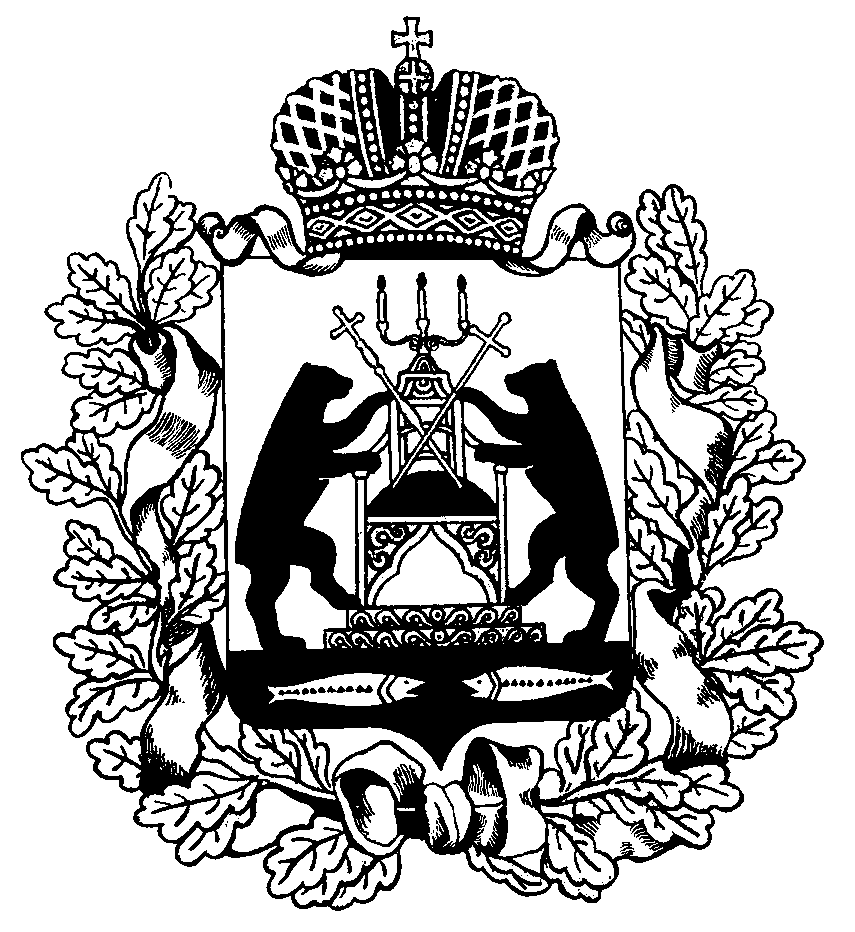 